                  CHAOS Volunteer Awards 2021: The COVID 19 pandemic has continued to hit our communities.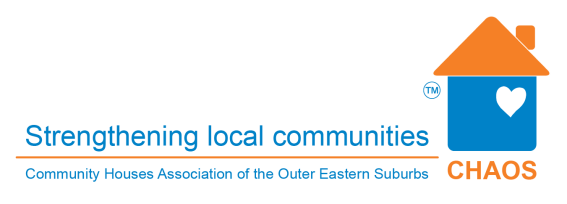 Our organisations would not run without the effort, hours and enthusiasm contributed by volunteers. All of our volunteers do a fabulous job, however there is often someone in your organisation that deserves some special recognition. If you would like to nominate a volunteer in your organisation, please fill in the details below and why you would like to recognise the volunteer. We would like to collate these stories as part of the reflections on how we have worked during COVID 19. Please return to maureen@chaosnetwork.org.au by Friday November 12th 2021We are planning to have an outdoor network catch up (restrictions permitting) in early December where the awards can be picked up from, otherwise I will organise a drop point in each LGA for collection.  (Please note there is a maximum of two nominations per House)Name of House: Name of nominee: Name of person nominating: All of our volunteers are great but we would like to nominate this person because…….